Мебель для специальных классов Корпусная мебельИзображениеНаименованиеРозница, руб.(до 100 тыс.руб.)Опт., руб.(от 100 тыс.руб.)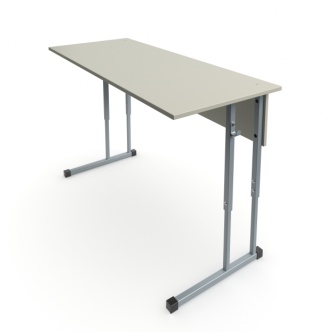 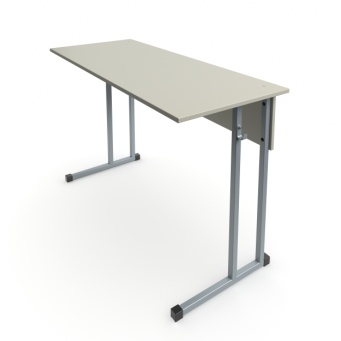 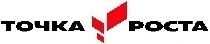 Стол ученический 2-местный3-я ростовая группа 1200 х 500 х 580 мм4-я ростовая группа 1200 х 500 х 640 мм5-я ростовая группа 1200 х 500 х 700 мм6-я ростовая группа 1200 х 500 х 760 мм7-я ростовая группа 1200 х 500 х 820 ммСтол с прямыми углами4234 руб.Стол с прямыми углами2491 руб.Стол ученический 2-местный3-я ростовая группа 1200 х 500 х 580 мм4-я ростовая группа 1200 х 500 х 640 мм5-я ростовая группа 1200 х 500 х 700 мм6-я ростовая группа 1200 х 500 х 760 мм7-я ростовая группа 1200 х 500 х 820 ммСтол с закругленными углами  4736 руб. Стол с закругленными углами  2786 руб. Стол ученический 2-местный регулируемый3-7 ростовая группа 1200 х 500 х 580-820ммСтол с прямыми углами4742 руб.Стол с прямыми углами2789 руб.Стол ученический 2-местный регулируемый3-7 ростовая группа 1200 х 500 х 580-820ммСтол с закругленными углами  5049 руб. Стол с закругленными углами  2970 руб. 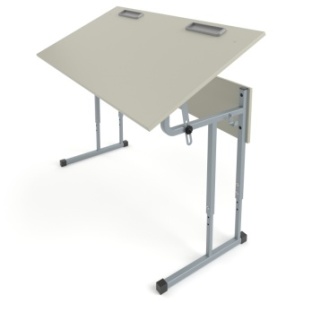 Стол ученический 2-местный регулируемый с регулируемым наклоном столешницы3-5 ростовая группа 1200 х 500 х 580-700 мм4-6 ростовая группа 1200 х 500 х 640-760 мм5-7 ростовая группа 1200 х 500 х 700-820 ммСтол с прямыми углами6421 руб.Стол с прямыми углами3777 руб.Стол ученический 2-местный регулируемый с регулируемым наклоном столешницы3-5 ростовая группа 1200 х 500 х 580-700 мм4-6 ростовая группа 1200 х 500 х 640-760 мм5-7 ростовая группа 1200 х 500 х 700-820 ммСтол с закругленными углами  6937 руб. Стол с закругленными углами  4081 руб. 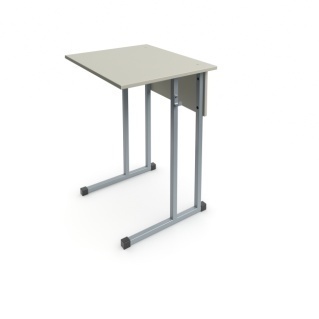 Стол ученический 1-местный3-я ростовая группа 600 х 500 х 580 мм4-я ростовая группа 600 х 500 х 640 мм5-я ростовая группа 600 х 500 х 700 мм6-я ростовая группа 600 х 500 х 760 мм7-я ростовая группа 600 х 500 х 820 мм Стол с прямыми углами3350 руб.Стол с прямыми углами1970 руб.Стол ученический 1-местный3-я ростовая группа 600 х 500 х 580 мм4-я ростовая группа 600 х 500 х 640 мм5-я ростовая группа 600 х 500 х 700 мм6-я ростовая группа 600 х 500 х 760 мм7-я ростовая группа 600 х 500 х 820 мм Стол с закругленными углами  3657 руб. Стол с закругленными углами  2151 руб. ИзображениеНаименованиеРозница, руб.(до 100 тыс.руб.)Опт., руб.(от 100 тыс.руб.)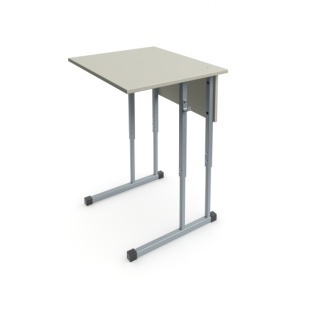 Стол ученический 1-местный регулируемый3-7 ростовая группа 600 х 500 х 580-820ммСтол с прямыми углами3758 руб.Стол с прямыми углами2211 руб.Стол ученический 1-местный регулируемый3-7 ростовая группа 600 х 500 х 580-820ммСтол с закругленными углами  4090 руб. Стол с закругленными углами  2406 руб. 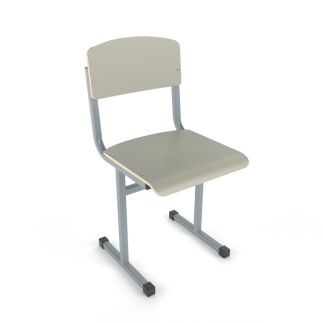 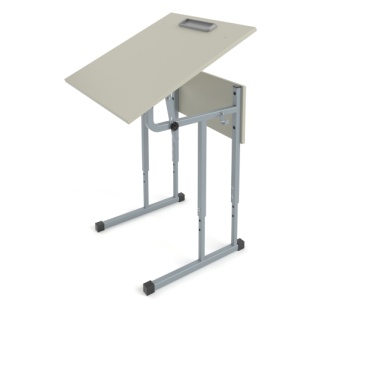 Стол ученический 1-местный регулируемый с регулируемым наклоном столешницы3-5 ростовая группа 600 х 500 х 580-700 мм4-6 ростовая группа 600 х 500 х 640-760 мм5-7 ростовая группа 600 х 500 х 700-820 ммСтол с прямыми углами5451 руб.Стол с прямыми углами3207 руб.Стол ученический 1-местный регулируемый с регулируемым наклоном столешницы3-5 ростовая группа 600 х 500 х 580-700 мм4-6 ростовая группа 600 х 500 х 640-760 мм5-7 ростовая группа 600 х 500 х 700-820 ммСтол с закругленными углами  5839 руб. Стол с закругленными углами  3435 руб. Стул ученический3 ростовая группа 340 х 340 х 340 мм4 ростовая группа 340 х 340 х 380 мм5 ростовая группа 380 х 380 х 420 мм6 ростовая группа 380 х 380 х 460 мм7 ростовая группа 380 х 380 х 500 мм3618 руб.2128 руб.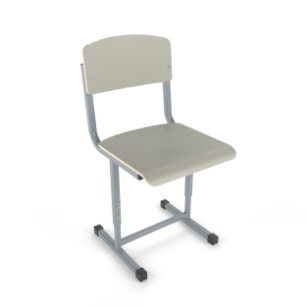 Стул ученический регулируемый3-5 ростовая группа 340 х 340 х 340-420 мм4-6 ростовая группа 380 х 380 х 380-460 мм5-7 ростовая группа 380 х 380 х 420-500 мм3872 руб.2278 руб.ИзображениеНаименованиеРозница, руб.(до 100 тыс.руб.)Опт., руб.(от 100 тыс.руб.)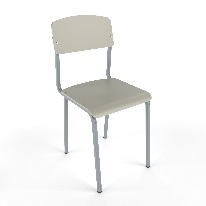 Стул ученический на 4 ножках6 ростовая группа 380х380х460ммРАСПРОДАЖА ОСТАТКОВ3605 руб.2121 руб.ЛДСП белаяЛДСП сераяПластик.покрытие белыйПластик.покрытие серыйПластик.покрытие оранжевыйПластик.покрытие синийПластик.покрытие зелёныйМеталлокаркас серый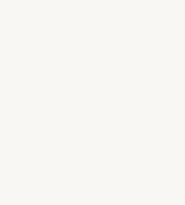 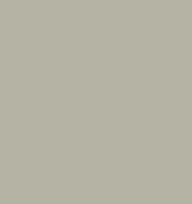 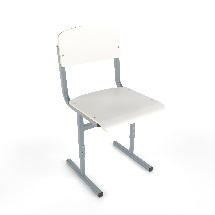 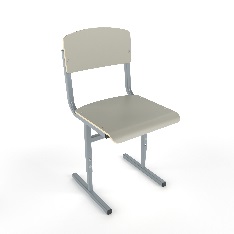 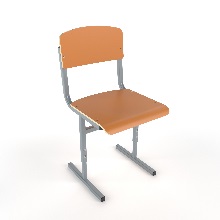 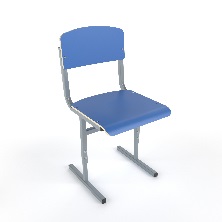 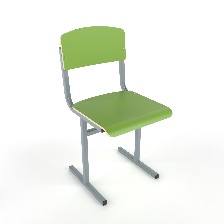 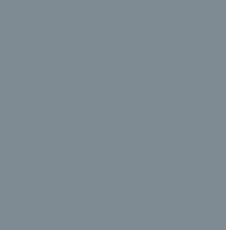 ИзображениеНаименованиеРозница, руб.(до 100 тыс.руб.)Опт., руб.(от 100 тыс.руб.)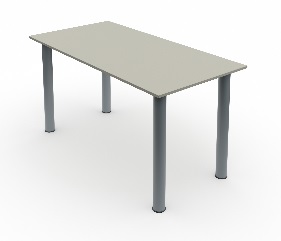 Стол ученический 2-местный на круглых опорах Габаритные размеры: 1200 х 600 х 760 мм4979 руб.2929 руб.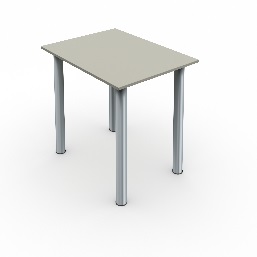 Стол ученический 1-местный на круглых опорах (ЗАКАЗ от 10шт)Габаритные размеры: 800 х 600 х 760 мм4680 руб.2753 руб.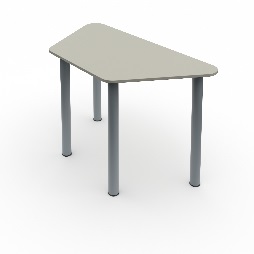 Стол ученический трапеция на круглых опорах Габаритные размеры: 1200 х 600 х 760 мм5744 руб.3379 руб.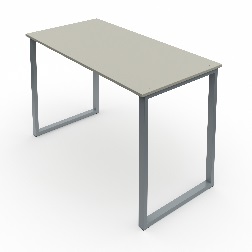 Стол ученический 2-местный модульный на прямоугольной трубе  Габаритные размеры: 1200 х 600 х 760 мм6927 руб.4075 руб.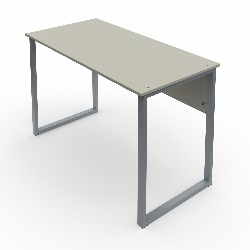 Стол ученический 2-местный на прямоугольной трубе  Габаритные размеры: 1200 х 600 х 760 мм6771 руб.3983 руб.ИзображениеНаименованиеРозница, руб.(до 100 тыс.руб.)Опт., руб.(от 100 тыс.руб.)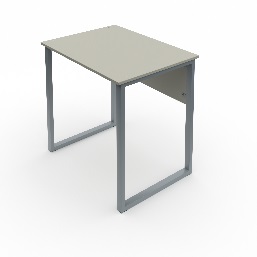 Стол ученический 1-местный на прямоугольной трубе  Габаритные размеры: 800 х 600 х 760 мм5929 руб.3488 руб.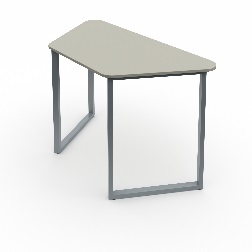 Стол ученический трапеция на прямоугольной трубе  Габаритные размеры: 1200 х 600 х 760 мм7916 руб.4657 руб.ЛДСП белаяЛДСП сераяМеталлокаркас серый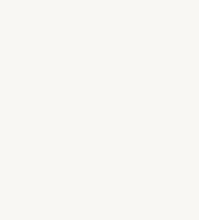 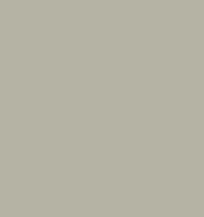 ИзображениеНаименованиеРозница, руб.(до 100 тыс.руб.)Опт., руб.(от 100 тыс.руб.)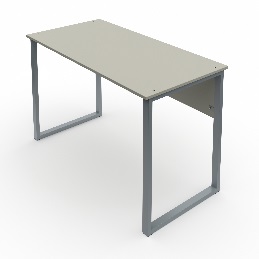 Стол ученический лабораторный на прямоугольной трубе  Габаритные размеры: 1200 х 600 х 760 мм9617 руб.5657 руб.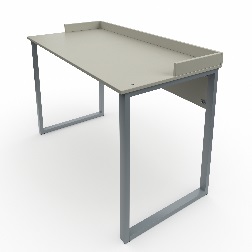 Стол ученический лабораторный с бортиками на прямоугольной трубе  Габаритные размеры: 1200 х 600 х 830 мм10205 руб.6003 руб.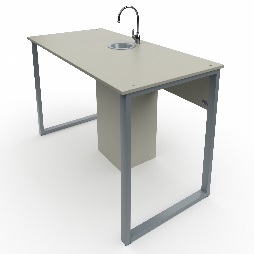 Стол ученический лабораторный с сантехникой на прямоугольной трубе  Габаритные размеры: 1200 х 600 х 760 мм12679 руб.7458 руб.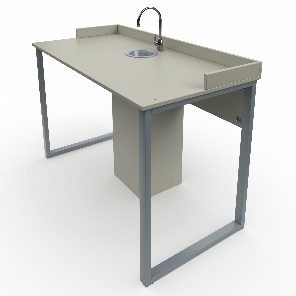 Стол ученический лабораторный с бортиками и сантехникой на прямоугольной трубе  Габаритные размеры: 1200 х 600 х 830 мм13269 руб.7805 руб.Изображение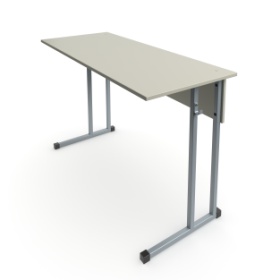 НаименованиеРозница, руб.(до 100 тыс.руб.)Опт., руб.(от 100 тыс.руб.)Стол ученический лабораторный на квадратной трубе  Габаритные размеры: 1200 х 600 х 760 мм7251 руб.4265 руб.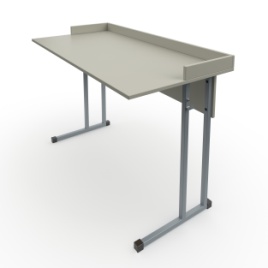 Стол ученический лабораторный с бортиками на квадратной трубе  Габаритные размеры: 1200 х 600 х 830 мм7922 руб.4660 руб.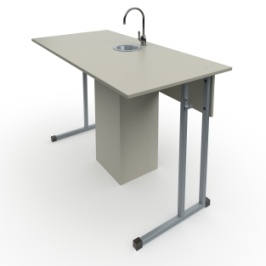 Стол ученический лабораторный с сантехникой на квадратной трубе  Габаритные размеры: 1200 х 600 х 760 мм11216 руб.6598 руб.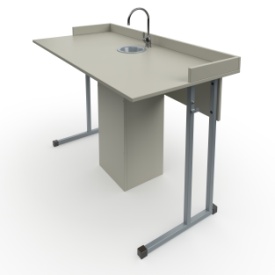 Стол ученический лабораторный с бортиками и сантехникой на квадратной трубе  Габаритные размеры: 1200 х 600 х 830 мм11684 руб.6873 руб.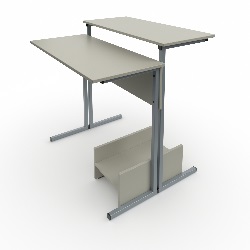 Стол компьютерный на металлокаркасеГабаритные размеры: 900 х 800 х 760 мм5609 руб.3299 руб.ИзображениеНаименованиеРозница, руб.(до 100 тыс.руб.)Опт., руб.(от 100 тыс.руб.)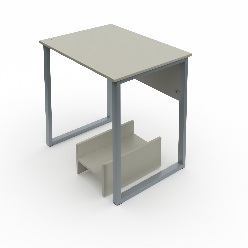 Стол компьютерный на прямоугольной трубе ТР1(ЗАКАЗ от 10шт)Габаритные размеры: 800 х 600 х 760 мм7424 руб.4367 руб.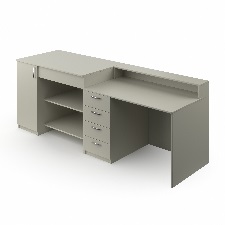 Стол демонстрационный для кабинета физики Габаритные размеры: 2400 х 750 х 900 мм30407 руб.17887 руб.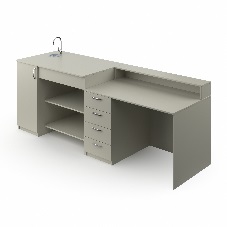 Стол демонстрационный для кабинета химии Габаритные размеры: 2400 х 750 х 900 мм32727 руб.19251 руб.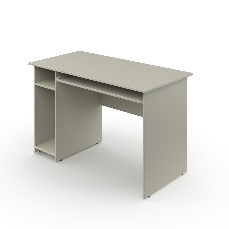 Стол компьютерный Габаритные размеры: 1200 х 600 х 760 мм6517 руб.3834 руб.Пластик.покрытие белыйПластик.покрытиесерыйЛДСП белаяЛДСП сераяМеталлокаркас серый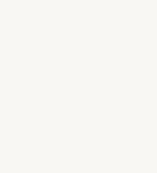 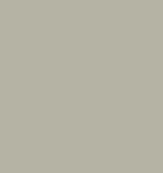 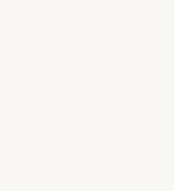 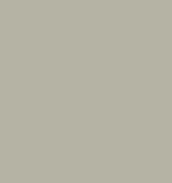 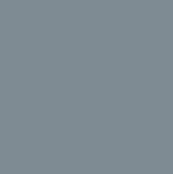 ИзображениеНаименованиеРозница, руб.(до 100 тыс.руб.)Опт., руб.(от 100 тыс.руб.)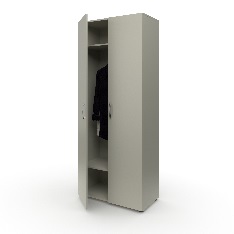 Шкаф для одежды Габаритные размеры: 800 х 420 х 1950 мм10074 руб.5926 руб.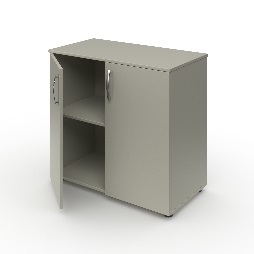 Шкаф для учебных пособий закрытый низкий  Габаритные размеры: 800 х 420 х 820 мм5518 руб.3246 руб.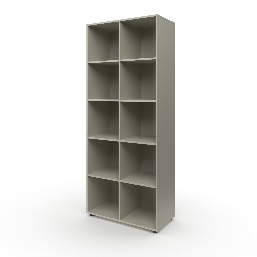 Шкаф для учебных пособий открытый с ячейками Габаритные размеры: 800 х 400 х 1950 мм9162 руб.5389 руб.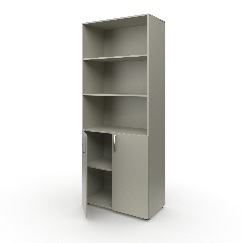 Шкаф для учебных пособий полуоткрытый Габаритные размеры: 800 х 420 х 1950 мм9199 руб.5411 руб.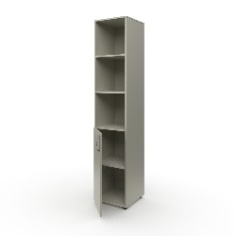 Шкаф для учебных пособий полуоткрытый узкийГабаритные размеры: 400 х 420 х 1950 мм5826 руб.3427 руб.ИзображениеНаименованиеРозница, руб.(до 100 тыс.руб.)Опт., руб.(от 100 тыс.руб.)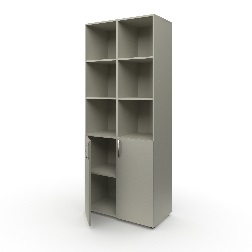 Шкаф для учебных пособий полуоткрытый с ячейками Габаритные размеры: 800 х 420 х 1950 мм10176 руб.5986 руб.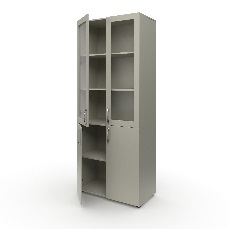 Шкаф для учебных пособий со стеклом  Габаритные размеры: 800 х 420 х 1950 мм13867 руб.8157 руб.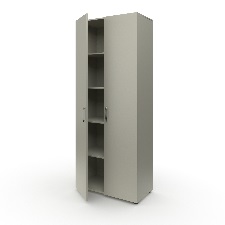 Шкаф для учебных пособий закрытый   Габаритные размеры: 800 х 420 х 1950 мм11042 руб.6496 руб.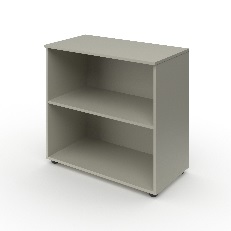 Шкаф для учебных пособий открытый низкий    Габаритные размеры: 800 х 420 х 820 мм3819 руб.2246 руб.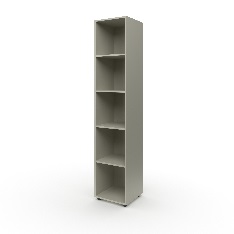 Шкаф для учебных пособий открытый узкий Габаритные размеры: 400 х 400 х 1950 мм5181 руб.3047 руб.ИзображениеНаименованиеРозница, руб.(до 100 тыс.руб.)Опт., руб.(от 100 тыс.руб.)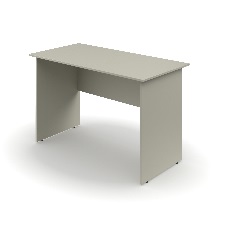 Стол учителя прямой 120Габаритные размеры: 1200 х 600 х 760 мм4204 руб.2473 руб.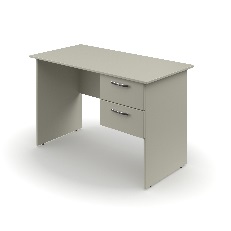 Стол учителя с подвесной тумбой 2ящ Габаритные размеры: 1200 х 600 х 760 мм7383 руб.4343 руб.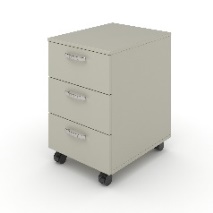 Тумба мобильнаяГабаритные размеры: 400 х 420 х 610 мм5539 руб.3258 руб.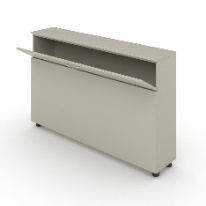 Тумба для плакатов Габаритные размеры: 1270 х 260 х 820 мм5831 руб.3430 руб.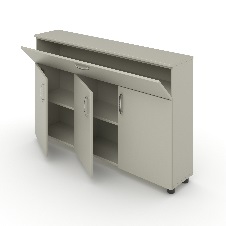 Тумба для школьной доски  Габаритные размеры: 1270 х 260 х 820 мм7940 руб.4670 руб.ЛДСП белаяЛДСП серая